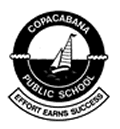 ICT Capabilities 
SCIENCE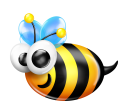 NSW Syllabus for the Australian CurriculumStage 1 Content StrandICT StrandICT ActivitiesUsing informal measurements in the collection and recording of observations, with the assistance of digital technologies as appropriate (ACSIS026, ACSIS039)SkillsWorking ScientificallyCommunicatingDisplaying data and information in a variety of ways, including drawings, simple texts, provided tables and graphs, using digital technologies as appropriateSkillsWorking ScientificallyCommunicating
CreatingRecord the changes in growth of a common plant or animal, using informal units, provided tables and digital technologies as appropriateKnowledge and Understanding – Natural Environment Living World CommunicatingObserve and record some of the changes a common plant or animal shows during its life, using an appropriate digital technology, eg a camera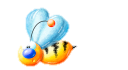 Knowledge and Understanding – Natural Environment Living World CommunicatingUse a range of information technologies to communicate with others, eg letters, telephones, cameras and emailsKnowledge and Understanding – Made Environment Information CommunicatingInteract with an information source or technology to explore the ways that different forms of information are combined, including text, image and sound, eg a website or digital gameKnowledge and Understanding – Made Environment Information InvestigatingCommunicatingInteract with a range of familiar information sources and technologies and identify their purposes, eg television programs, websites, digital games, newspapers and magazinesKnowledge and Understanding – Made Environment Information InvestigatingCommunicatingDescribe how the purpose of a specific information source or technology influences its design, eg a website or gameKnowledge and Understanding – Made Environment Information CommunicatingDiscuss the purpose and usefulness of familiar applications of science and technology products used in everyday life, eg rechargeable batteries, recycled materials and single-use disposable food containersKnowledge and Understanding – Made EnvironmentProducts Communicating